Page 1 of 2Enter the total number of employees in each classification in each of the EEO-Job Categories identified.Page 2 of 2General Instructions: All Offerors must complete an EEO Staffing Plan (EEO 100) and submit it as part of the bid or proposal package. Where the work force to be utilized in the performance of the State contract can be separated out from the contractor’s total work force, the Offeror shall complete this form only for the anticipated work force to be utilized on the State contract. Where the work force to be utilized in the performance of the State contract cannot be separated out from the contractor’s total work force, the Offeror shall complete this form for the contractor’s total work force. Subcontractors awarded a subcontract over $25,000 for the construction, demolition, replacement, major repair, renovation, planning or design of real property and improvements thereon (the "Work") except where the Work is for the beneficial use of the Contractor must complete this form upon request of the Department.Instructions for completing:Enter the Solicitation Number that this report applies to along with the name and address of the Offeror (contractor).Check off the appropriate box to indicate if the report is the contractor or a subcontractor.Check off the appropriate box to indicate if the contractor’s/subcontractor’s work force being reported is just for the contract or the total work force.Enter the total work force by EEO job category.Break down the total work force by gender and enter under the heading “Work force by Gender.”Break down the total work force by race/ethnic background and enter under the heading “Work force by Race/Ethnic Identification.”Enter information on any disabled or veteran employees included in the work force under the appropriate heading.Enter the name, title, phone number and email address for the person completing the form. Sign and date the form in the designated boxes.RACE/ETHNIC IDENTIFICATIONRace/ethnic designations as used by the Equal Employment Opportunity Commission do not denote scientific definitions of anthropological origins. For the purposes of this report, an employee may be included in the group to which he or she appears to belong, identifies with, or is regarded in the community as belonging. However, no person should be counted in more than one race/ethnic group. The race/ethnic categories for this survey are:WHITE: (Not of Hispanic origin) All persons having origins in any of the original peoples of Europe, North Africa, or the Middle East.BLACK: A person, not of Hispanic origin, who has origins in any of the black racial groups of the original peoples of Africa.HISPANIC: A person of Mexican, Puerto Rican, Cuban, Central or South American or other Spanish culture or origin, regardless of race.ASIAN & PACIFIC ISLANDER: A person having origins in any of the original peoples of the Far East, Southeast Asia, the Indian subcontinent or the Pacific Islands.AMERICAN INDIAN OR ALASKAN NATIVE (Not of Hispanic Origin):  A person having origins in any of the original peoples of North America, and who maintains cultural identification through tribal affiliation or community recognition.DISABLED INDIVIDUAL - any person who: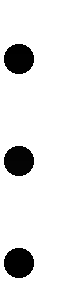 has a physical or mental impairment that substantially limits one or more major life activity has a record of such an impairment; oris regarded as having such an impairment.VIETNAM ERA VETERAN: A veteran who served at any time between and including January 1, 1963 and May 7, 1975.Solicitation No.:Reporting Entity:Contractor SubcontractorReport includes:Contractor’s work force to be utilized on this contract Contractor’s total work forceSubcontractor’s work force to be utilized on this contractSubcontractor’s total work forceContractor/Subcontractor’s Name:Contractor/Subcontractor’s Name:Report includes:Contractor’s work force to be utilized on this contract Contractor’s total work forceSubcontractor’s work force to be utilized on this contractSubcontractor’s total work forceContractor/Subcontractor’s Address:FEIN:Contractor/Subcontractor’s Address:FEIN:Report includes:Contractor’s work force to be utilized on this contract Contractor’s total work forceSubcontractor’s work force to be utilized on this contractSubcontractor’s total work forceEEO Job CategoriesTotal Work ForceWork force by GenderWork force by GenderWork force by Race/Ethnic IdentificationWork force by Race/Ethnic IdentificationWork force by Race/Ethnic IdentificationWork force by Race/Ethnic IdentificationWork force by Race/Ethnic IdentificationWork force by Race/Ethnic IdentificationWork force by Race/Ethnic IdentificationWork force by Race/Ethnic IdentificationWork force by Race/Ethnic IdentificationWork force by Race/Ethnic IdentificationWork force by Race/Ethnic IdentificationEEO Job CategoriesTotal Work ForceTotal Male (M)Total Female (F)White(M)	(F)White(M)	(F)Black(M)	(F)Black(M)	(F)Black(M)	(F)Hispanic(M)	(F)Hispanic(M)	(F)Asian(M)	(F)Asian(M)	(F)American Indian or Alaskan Native(M)	(F)American Indian or Alaskan Native(M)	(F)Disabled Individual(M)	(F)Disabled Individual(M)	(F)Veteran(M)	(F)Veteran(M)	(F)Executive/Senior level Officials & ManagersFirst/Mid level officials& ManagersProfessionalsTechniciansSales WorkersAdministrative Support WorkersCraft WorkersOperativesLaborers and HelpersService WorkersTotalsPREPARED BY (Signature):PREPARED BY (Signature):PREPARED BY (Signature):PREPARED BY (Signature):PREPARED BY (Signature):PREPARED BY (Signature):PREPARED BY (Signature):TELEPHONE NO.: EMAIL ADDRESS:TELEPHONE NO.: EMAIL ADDRESS:TELEPHONE NO.: EMAIL ADDRESS:TELEPHONE NO.: EMAIL ADDRESS:TELEPHONE NO.: EMAIL ADDRESS:TELEPHONE NO.: EMAIL ADDRESS:TELEPHONE NO.: EMAIL ADDRESS:TELEPHONE NO.: EMAIL ADDRESS:TELEPHONE NO.: EMAIL ADDRESS:DATE:DATE:DATE:NAME AND TITLE OF PREPARER (Print or Type):NAME AND TITLE OF PREPARER (Print or Type):NAME AND TITLE OF PREPARER (Print or Type):NAME AND TITLE OF PREPARER (Print or Type):NAME AND TITLE OF PREPARER (Print or Type):NAME AND TITLE OF PREPARER (Print or Type):NAME AND TITLE OF PREPARER (Print or Type):NAME AND TITLE OF PREPARER (Print or Type):NAME AND TITLE OF PREPARER (Print or Type):NAME AND TITLE OF PREPARER (Print or Type):NAME AND TITLE OF PREPARER (Print or Type):NAME AND TITLE OF PREPARER (Print or Type):NAME AND TITLE OF PREPARER (Print or Type):NAME AND TITLE OF PREPARER (Print or Type):NAME AND TITLE OF PREPARER (Print or Type):NAME AND TITLE OF PREPARER (Print or Type):NAME AND TITLE OF PREPARER (Print or Type):NAME AND TITLE OF PREPARER (Print or Type):NAME AND TITLE OF PREPARER (Print or Type):